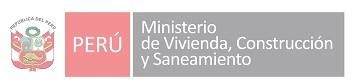 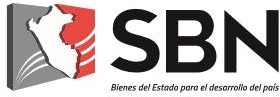 RESULTADOS DE EVALUACIÓN DE LA FICHA CURRICULAR CARGO: ESPECIALISTA DE BIENES ESTATALES IIPLAZA N° 84COMUNICADO:EL COMITÉ DE SELECCIÓN DECLARA DESIERTA LA PLAZA CAP N° 84, DEBIDO QUE NO SE PRESENTARON POSTULANTES.San Isidro, 17 de mayo de 2024Firmado digitalmente por: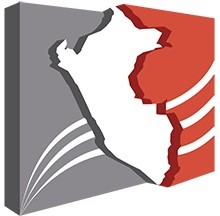 RAMIREZ GUERRERO Luis Felipe FAU 20131057823 hardFecha: 15/05/2024 16:26:58-0500PresidenteFirmado digitalmente por:ARAUJO SOLIMANO Gioconda Esther FA 20131057823 hardFecha: 15/05/2024 16:22:09-0500Firmado digitalmente por:PRECIADO UMERES Manuel Antonio FAU 20131057823 hardFecha: 15/05/2024 16:13:12-0500Miembro representante área usuariaMiembro representante de OAJEsta es una copia auténtica imprimible de documento electrónico archivado en la Superintendencia Nacional de Bienes Estatales, aplicando lo dispuesto por el Art. 25 de DS.070-2013-PCM y la Tercera Disposición Complementaria Final del DS. 026-2016-PCM. Su autenticidad e integridad puede ser contrastada a través de nuestro portal web. https://www.sbn.gob.pe ingresando al ícono Verifica documento digital o también a través de la siguiente dirección web: https://app.sbn.gob.pe/verifica. En ambos casos deberás ingresar la siguiente clave:365384L311